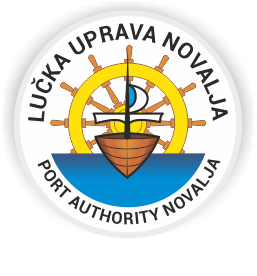 Novalja, 31. siječnja 2020. godine J A V N I   P O Z I VZA DODJELU DONACIJA I SPONZORSTVA U 2020. GODINIUvjeti natječajaPravo sudjelovanja na natječaju za dodjelu donacija Lučke uprave Novalja imaju registrirane udruge, klubovi i/ili organizacije sa sjedištem u Gradu Novalji i okolnim mjestima, a koje djeluju najmanje godinu dana u Republici Hrvatskoj.Prijavljeni projekti moraju se odnositi na aktivnosti koje se provode u 2020. godini.Glavni kriteriji za dodjelu donacija i sponzorstava1. Očuvanje kulturne, povijesne i tradicijske baštine te očuvanje okolišaOriginalnost i kvaliteta projekta,Doprinos očuvanju kulturne, povijesne i tradicijske baštine kraja, te očuvanju tradicije u pomorskom i lučkom obilježavanju važnih datuma i događaja.2. SportRezultati primjereni veličini i mogućnostima kluba/pojedinca, osvojene nagrade,Doprinos promicanju kulture sporta i zdravog življenja među djecom i mladima. Pravila natječajaSvi zainteresirani imaju pravo natjecati se samo s jednim projektom. Najmanji iznos financijskih sredstava za pojedini prijavljeni projekt je 500,00 kuna, a najveći iznos po pojedinom projektu je 4.500,00 kuna. Pojedinačne iznose donacija odredit će Povjerenstvo za ocjenjivanje prijava ovisno o kvaliteti pristiglih prijava. Kako se može ostvariti prednost u financiranju projekta i tko nema pravo prijave na Javni poziv detaljno je opisano u Uputama za prijavitelje na Javni poziv za dodjelu donacija i sponzorstava u 2020. godini. Prijedlozi projekata dostavljaju se isključivo na propisanim obrascima, koji su zajedno s Uputama za prijavitelje dostupni na web stranici Lučke uprave Novalja (http://www.lucka-uprava-novalja.com).Podnositelje molbi koji su stekli pravo na donaciju  Lučke uprave Novalja pozvat će na potpisivanje ugovora o donaciji ili sponzorstvu.Prije potpisa Ugovora registrirane udruge, klubovi i/ili organizacije sa sjedištem u Gradu Novalja ili okolnim mjestima morat će priložiti dokaze da se protiv odgovornih osoba u udruzi, klubu i/ili organizaciji i voditelju projekta ne vodi kazneni postupak, te da udruga, klub i/ili organizacija ima podmirene sve doprinose i plaćen porez.Završne odredbeMolbe se dostavljaju isključivo na prijavnici za natječaj, koja je sastavni dio ovog natječaja. Obrazac prijavnice objavljen je na web stranici  Lučke uprave Novalja (http://www.lucka-uprava-novalja.com).Prijave za dodjelu donacije dostavljaju se preporučenom poštom na adresu:Lučka uprava Novalja„Javni poziv za dodjelu donacija / sponzorstva u 2020. godini“  Dalmatinska 1853291 Novaljas naznakom „NE OTVARATI prije sastanka Povjerenstva za provjeru ispunjavanja propisanih uvjeta natječaja“.Rok za podnošenje prijedloga projekata i programa je 31 dan. Natječaj je otvoren do 03. ožujka 2020. godine. Iznos osiguranih sredstava na raspolaganju je 15.000,00 kuna. 